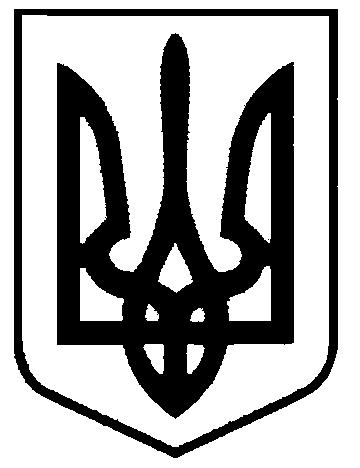 СВАТІВСЬКА МІСЬКА РАДАСЬОМОГО СКЛИКАННЯТРИНАДЦЯТА  СЕСІЯРІШЕННЯвід                                       2017 р.             м. Сватове                                           №13/_____« Про присвоєння окремих адрес частинам житлового будинку №51  по вул. ім. Горького м. Сватове»      Розглянувши звернення Озерова Сергія Павловича та Бабенко Олександри Гаврилівни з проханням визнати цілою одиницею квартирою  частини житлового будинку №51 по вул. ім. Горького м.Сватове та присвоїти квартирам і земельним ділянкам на яких вони розташовані окремі адреси, що необхідно для приведення адрес вищевказаного нерухомого майна у відповідність до вимог законодавства України, керуючись ст. 26 Закону України «Про місцеве самоврядування в Україні» Сватівська міська радаВИРІШИЛА:Визнати належні Озерову Сергію Павловичу 1/3 частини житлового будинку №51 по вул. ім. Горького  м.Сватове цілою одиницею квартирою та  присвоїти їй №2 в будинку №51  по вул. ім.Горького  м.Сватове.Визнати належні Бабенко Олександрі Гаврилівні 1/3 частини житлового будинку №51 по вул. ім. Горького   м.Сватове цілою одиницею квартирою та  присвоїти їй №3 в будинку №51  по  вул. ім.. Горького  м.Сватове.Зобов’язати Озерова Сергія Павловича та Бабенко Олександру Гаврилівну звернутися з відповідною заявою до суб’єкта, який здійснює повноваження у сфері державної реєстрації прав для реєстрації права власності на квартири №2 та №3 в будинку №51 по вул. ім. Горького м.Сватове з відповідними частками господарських будівель на підставі даного рішення і інших правовстановлюючих документів.      4. Контроль за виконанням даного рішення покласти на постійну депутатську  комісію міської ради з питань власності, транспорту, зв’язку, торгівельно-побутового обслуговування населення та зайнятості населення.   Сватівський  міський голова				                    Є.В. Рибалко